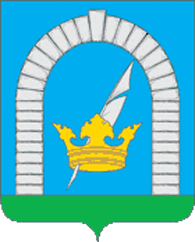 СОВЕТ ДЕПУТАТОВПОСЕЛЕНИЯ РЯЗАНОВСКОЕ В ГОРОДЕ МОСКВЕРЕШЕНИЕОт 28.02.2017 № 1/38О заслушивании отчета о результатах деятельности главы поселения Рязановскоеза 2016 год     Заслушав доклад главы поселения Рязановское Левого С.Д. за 2016 год,СОВЕТ ДЕПУТАТОВ ПОСЕЛЕНИЯ РЯЗАНОВСКОЕ РЕШИЛ:1. Признать работу главы поселения Рязановское за 2016 год удовлетворительной.   	2. Опубликовать настоящее Решение в бюллетене «Московский муниципальный вестник», разместить на официальном сайте органов местного самоуправления поселения Рязановское в сети Интернет. 3. 	Контроль за исполнением данного решения возложить на главу поселения Рязановское Левого С.Д.Глава поселения Рязановское 	    С.Д. Левый		